Imagine… Express… Create…Exploring Art: An After School Art Class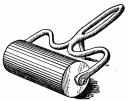 Introduction to Printmaking:  overall process and an in-depth look at the art medium known as “printmaking.”  More specifically we will highlight block printing.Printmaking is the process of transferring an image onto another surface, usually paper.  In block printing the negative space (background) is removed.  Ink is added with a brayer to the raised image.  We will ease into the full process of printmaking.  Then we’ll build on that knowledge and move onto more detailed printmaking skills.  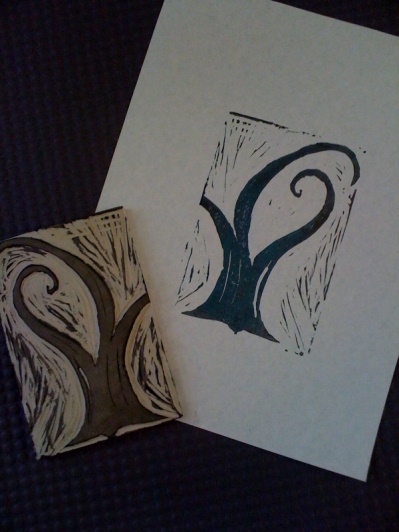 I hope that you can join us learning this unique art technique.  If you are interested in taking this class, there is an enclosed form that can be filled out and returned to the school office.  Please feel free to contact me with any questions.  Audrey Waid814-967-3718sawaid@windstream.netwww.artwithmsaudrey.com Art with Ms. AudreyJanuary/February 2016Art Enrichment: After School Art Class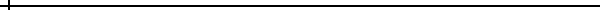 January and February Session (Jan. 11, 25, Feb. 1, 8, 22, 29)Grades 5-12Mondays from 3-4:30Tuition, including supplies and a simple snack for this 6 week class, is $60.If you are interested in taking this 6 week session of After School Art Classes please sign and return the form below.Student Name __________________________________  	Grade/age  _____________Phone ____________________________  	Email __________________________________Emergency Contact (during class- Mondays 3-4:30)________________________________		__________________________________Additional Information you would like me to be aware of (allergies/medical conditions, etc.)__________________________________________________________________________________________________________________________________________________________________________________________________________________________________________Parent/Guardian signature _______________________________  Date ___________________		          Print ____________________________________ Yes- Permission to photograph student work (never faces or names) for promotional purposes.  Students also have the option to let me know if they do not want a specific piece photographed._____ No- I would rather student work not be photographed.